§2701.  ScheduleThe Commissioner of Agriculture, Conservation and Forestry is authorized, after consultation with municipal authorities and representatives of industry, to hold a public hearing for the purpose of establishing fees of the state sealer and the sealers of weights and measures for testing weights and measures to be paid by the person for whom the service is rendered.  [PL 1979, c. 731, §19 (AMD); PL 2011, c. 657, Pt. W, §6 (REV).]Promulgation and establishment of fees shall follow the procedure and be subject to the requirements as to rulemaking of the Maine Administrative Procedure Act.  [PL 1977, c. 694, §186 (AMD).]No sealer shall charge a fee provided by this section unless he has adequate equipment to test accurately and which equipment has been approved to perform the service rendered by the state sealer.The state sealer or sealers shall not charge a fee for testing or calibrating, weighing and measuring devices which have been calibrated or tested and approved within a period of 3 months from time of approval, provided the same are found to be correct, except fees for testing or calibrating retail vehicle tank metering devices tested or calibrated by a repairman in accordance with section 2654‑A shall be charged as provided in that section.  [PL 1985, c. 33, §2 (AMD).]When any person requests an inspection of any measuring device, the state sealer, deputy or inspector is authorized to charge an amount sufficient to cover the cost of actual expense incurred in performing this special service, including mileage, lodging and meals, in addition to the inspection fees described.All fees and expenses collected under this chapter by the state sealer shall be deposited in the General Fund.  [PL 1979, c. 672, Pt. A, §48 (RPR).]SECTION HISTORYPL 1969, c. 332 (AMD). PL 1977, c. 694, §186 (AMD). PL 1979, c. 672, §A48 (AMD). PL 1979, c. 731, §19 (AMD). PL 1985, c. 33, §2 (AMD). PL 2011, c. 657, Pt. W, §6 (REV). The State of Maine claims a copyright in its codified statutes. If you intend to republish this material, we require that you include the following disclaimer in your publication:All copyrights and other rights to statutory text are reserved by the State of Maine. The text included in this publication reflects changes made through the First Regular and First Special Session of the 131st Maine Legislature and is current through November 1, 2023
                    . The text is subject to change without notice. It is a version that has not been officially certified by the Secretary of State. Refer to the Maine Revised Statutes Annotated and supplements for certified text.
                The Office of the Revisor of Statutes also requests that you send us one copy of any statutory publication you may produce. Our goal is not to restrict publishing activity, but to keep track of who is publishing what, to identify any needless duplication and to preserve the State's copyright rights.PLEASE NOTE: The Revisor's Office cannot perform research for or provide legal advice or interpretation of Maine law to the public. If you need legal assistance, please contact a qualified attorney.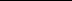 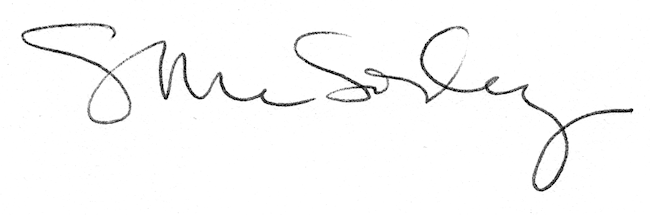 